中國基督教播道會總會傳道部 主辦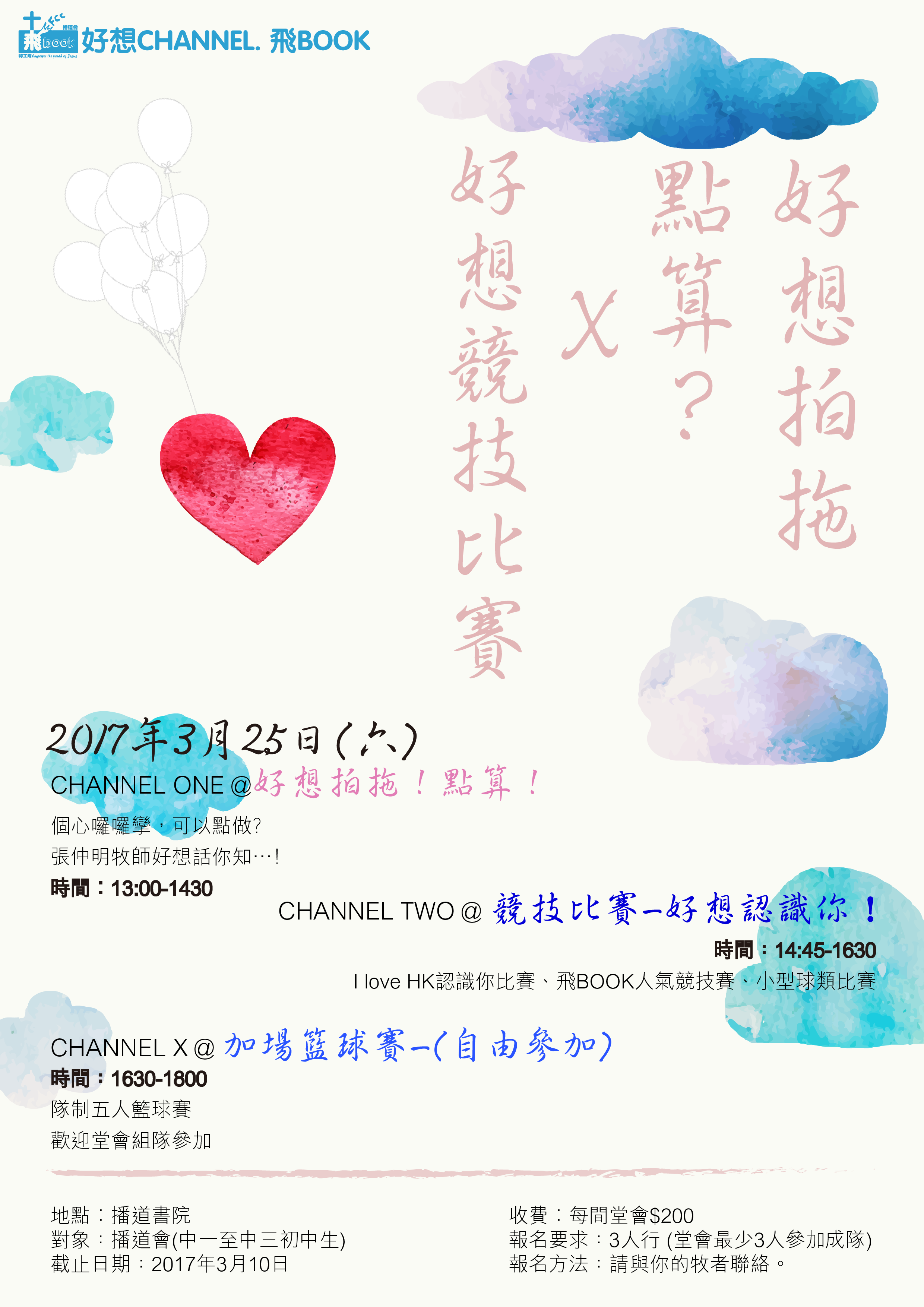 「飛BOOK好想CHANNEL@好想拍拖！點算！?」 報名表播道會_________________堂                     聯絡人：_______________________________________電話：__________________________                電郵：_________________________________________報名備註：對象以中一至中三青少年為主。需要以小組形式報名，每組最少3人。每一個小組，堂會需安排1位同工/義工參與，專注協助照顧所屬堂會少年。請以正楷填寫資料，你的個人資料絕對保密，只供本會與閣下聯絡。* 請清楚填寫資料以便聯絡 如有任何查詢，請致電 2715 9683 與總會傳道部 林美珍姑娘 聯絡傳真：2711 0526，電郵：hms@efcc.org.hk                              (歡迎自行影印使用)序號姓名(中文正楷)以*標示堂會同工/義工性別年齡Facebook ID信仰狀況未信/初信/穩定123456789101112131415